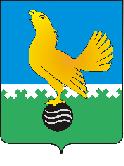 Ханты-Мансийский автономный округ-Юграмуниципальное образованиегородской округ город Пыть-Ях АДМИНИСТРАЦИЯ ГОРОДАтерриториальная комиссия по делам несовершеннолетних и защите их прав                                                                                                  www.pyadm.ru e-mail: adm@gov86.org                                                                                                                                                 e-mail: kdn@gov86org.ruг.   Пыть-Ях,  1 мкр.,  дом  № 5,  кв.  № 80                                                                           р/с 40101810900000010001 Ханты-Мансийский автономный округ-Югра                                                                            УФК по ХМАО-ЮгреТюменская      область     628380                                               МКУ Администрация г. Пыть-Яха, л\с 04873033440)тел.  факс  (3463)  46-62-92,   тел. 46-05-89,                                              РКЦ Ханты-Мансийск г. Ханты-Мансийск42-11-90,  46-05-92,  46-66-47                                                                                  ИНН 8612005313   БИК 047162000                                                                                                                    ОКАТМО 71885000 КПП 861201001                                                                                                                                    КБК 04011690040040000140ПОСТАНОВЛЕНИЕ15.02.2017	№ 65Актовый зал администрации города Пыть-Яха по адресу: г. Пыть-Ях, 1 мкр. «Центральный», д. 18а, в 14-30 часов (сведения об участниках заседания указаны в протоколе заседания территориальной комиссии).О результатах мониторинга исполнения постановлений территориальной комиссии за январь 2017 годаВо исполнение пункта 3.1 постановления № 3 от 11.01.2017 и плана работы на 2017 год территориальной комиссии по делам несовершеннолетних и защите их прав при администрации города Пыть-Яха был проведен мониторинг исполнения постановлений территориальной комиссии за январь 2017 года.В результате проведенного мониторинга было установлено, что в январе 2017 года территориальной комиссией было проведено 3 заседания, на которых было принято 47 постановлений, из них 30 постановлений, содержащих 151 различное поручение субъектам системы профилактики безнадзорности и правонарушений.По состоянию на 01.01.2017 на контроле стояло 97 постановлений территориальной комиссии, содержащих 736 поручений. В течение января было снято с контроля 21 постановление (149 поручений).По состоянию на 01.02.2017 состоят на контроле:106 постановлений территориальной комиссии (в т.ч. 1 принятое в 2015 году и 75 принятых в 2016 году), содержащих 738 поручений.До настоящего времени не исполнены постановления территориальной комиссии со сроком исполнения до 01.02.2017:ОМВД России по городу Пыть-Яху:пункт 2.3 постановления № 2 от 11.01.2017 (срок до 01.02.2017);пункт 6.3 постановления № 126 от 31.03.2016 (срок до 10.01.2017);пункт 5.2 постановления № 336 от 07.09.2016 (срок до 15.01.2017);пункт 3.2 постановления № 351 от 14.09.2016 (срок до 14.10.2016/20.11.2016/25.12.2016);пункт 5 постановления № 387 от 26.10.2016 (срок до 25.11.2016/25.12.2016);пункт 4.2 постановления № 388 от 26.10.2016 (срок до 15.01.2017);пункт 4 постановления № 401 от 02.11.2016 (срок до 01.12.2016/25.12.2016);пункт 3.1 постановления № 407 от 09.11.2016 (срок до 10.12.2016);пункт 2 постановления № 411 от 09.11.2016 (срок до 25.11.2016/25.12.2016);пункты 6.1 и 6.3 (в отношении З.) постановления № 412 от 09.11.2016 (срок до 25.12.2016 и 30.12.2016);пункты 8.3-8.6 постановления № 415 от 24.11.2016 (сроки до 10.12.2016 и до 20.12.2016);пункты 4.1-4.5 постановления № 420 от 24.11.2016 (срок до 15.12.2016);пункты 13.1, 13.3-13.4 постановления № 421 от 24.11.2016 (срок до 05.12.2016);пункт 3 постановления № 438 от 01.12.2016 (срок до 15.12.2016);пункт 4 постановления № 445 от 01.12.2016 (срок до 15.12.2016);пункты 2.1-2.2 постановления № 450 от 09.11.2016 (срок до 20.01.2017);пункт 5 постановления № 451 от 07.12.2016 (срок до 15.01.2017);пункт 5 постановления № 456 от 07.12.2016 (срок до 30.12.2016);пункт 5 постановления № 459 от 07.12.2016 (срок до 30.12.2016);пункты 5.1 и 5.2 постановления № 466 от 21.12.2016 (срок до 28.12.2016 и 15.01.2017);пункт 8 постановления № 470 от 23.12.2016 (срок до 01.01.2017 и 01.02.2017);пункт 3.1 постановления № 472 от 23.12.2016 (срок до 20.01.2017);пункт 5.2 постановления № 485 от 28.12.2016 (срок до 15.01.2017);пункт 2 постановления № 489 от 28.12.2016 (срок до 15.01.2017); пункт 4 постановления № 491 от 28.12.2016 (срок до 15.01.2017);пункт 4 постановления № 492 от 28.12.2016 (срок до 15.01.2017).Следственным отделом по городу Пыть-Яху СК РФ по ХМАО-Югре:пункт 2 постановления № 436 от 01.12.2016 (срок до 19.12.2016);МАУ ГЛБ «Северное сияние»:пункт 6.1 постановления № 470 от 23.12.2016 (срок до 01.02.2017).На основании изложенного, руководствуясь п. 13 ст. 15 Закона Ханты-Мансийского автономного округа-Югры от 12.10.2005 № 74-оз «О комиссиях по делам несовершеннолетних и защите их прав в Ханты-Мансийском автономном округе-Югре и наделении органов местного самоуправления отдельными государственными полномочиями по созданию и осуществлению деятельности комиссий по делам несовершеннолетних и защите их прав»,ТЕРРИТОРИАЛЬНАЯ КОМИССИЯ ПОСТАНОВИЛА:Мониторинг исполнения постановлений территориальной комиссии по делам несовершеннолетних и защите их прав при администрации города Пыть-Яха за январь 2017 года принять к сведению.Руководителям органов и учреждений, указанных в установочной части:принять меры к недопущению неисполнения постановлений территориальной комиссии, в т.ч. дисциплинарного взыскания в отношении должностных лиц, допустивших неисполнение постановлений, о чем уведомить территориальную комиссию в срок до 20.03.2017.Врио начальника ОМВД России по городу Пыть-Яху (Р.Ю. Симонов): обеспечить исполнение пункта 5 постановления № 456 от 07.12.2016, пункта 5 постановления № 459 от 07.12.2016 и пункта 8 постановления №470 от 23.12.2016 до 20.02.2017;обеспечить исполнение пункта 3.2 постановления № 351 от 14.09.2016, пункта 4 постановления № 401 от 02.11.2016, пунктов 6.1 и 6.3 (в отношении З.) постановления № 412 от 09.11.2016, пунктов 8.4-8.6 постановления № 415 от 24.11.2016, пунктов 4.1-4.4 постановления № 420 от 24.11.2016, пунктов 13.1, 13.3-13.4 постановления № 421 от 24.11.2016, пункта 3 постановления № 438 от 01.12.2016, пункта 5 постановления № 451 от 07.12.2016, пунктов 5.1 и 5.2 постановления № 466 от 21.12.2016, пункта 3.1 постановления № 472 от 23.12.2016 и пункта 2.3 постановления № 2 от 11.01.2017 в срок до 05.03.2017;обеспечить исполнение пункта 3.1 постановления № 407 от 09.11.2016 и пунктов 2.1-2.2 постановления № 450 от 09.11.2016 в срок до 20.03.2017;направить в территориальную комиссию и МБОУ СОШ № 6 мероприятия в индивидуальные программы реабилитации в отношении Х. и Б. в срок до 25.02.2017;направить в территориальную комиссию и МБОУ СОШ № 5 мероприятия в индивидуальные программы реабилитации в отношении К. и Х. в срок до 25.02.2017.Начальнику отдела по осуществлению деятельности территориальной комиссии по делам несовершеннолетних и защите их прав администрации города Пыть-Яха (А.А. Устинов):направить в прокуратуру города Пыть-Яха материалы в отношении директора МАУ ГЛБ «Северное сияние», допустившего неисполнение постановления территориальной комиссии для возбуждения административного производства по ст. 6 Закона Ханты-Мансийского автономного округа – Югры от 11.06.2010 № 102-оз «Об административных правонарушениях»;обеспечить размещение постановления территориальной комиссии на официальном сайте администрации города Пыть-Яха в срок до 20.02.2017.Пункт 6.3 постановления территориальной комиссии № 126 от 31.03.2016, пункт 5.2 (со сроком исполнения до 15.01.2017) постановления территориальной комиссии № 336 от 07.09.2016, пункт 2 постановления территориальной комиссии № 411 от 09.11.2016, пункт 8.3 постановления территориальной комиссии № 415 от 24.11.2016, пункт 4.5 постановления территориальной комиссии № 420 от 24.11.2016, пункт 4 постановления территориальной комиссии № 445 от 01.12.2016, пункт 8 (со сроком исполнения до 01.01.2017) постановления территориальной комиссии № 470 от 23.12.2016, пункт 5.2 постановления территориальной комиссии № 485 от 28.12.2016, пункт 2 постановления территориальной комиссии № 489 от 28.12.2016, пункт 4 постановления № 491 от 28.12.2016 и пункт 4 постановления № 492 от 28.12.2016 снять с контроля в связи с утратой актуальности.Председательствующий на заседании: заместитель председателя территориальной комиссии	А.А. Устинов